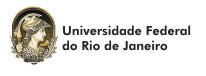 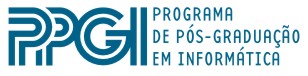 DISSERTAÇÃO DE MESTRADOAlunoAndré GheventerTítulo"Desafios na aplicação de métodos ágeis em projetos de Desenvolvimento Distribuído de Software”Data, Horário e Local18 de janeiro de 2019 às 10hSala de reuniões do MBI/NCE/UFRJBanca ExaminadoraMônica Ferreira da SilvaPresidente / OrientadoraPPGI - UFRJ Luiz Fernando RustPPGI - UFRJRaphael MachadoINMETRO